Витаминное блюдо -  «Витаминное гнездо»Приготовила Голоднова Злата вместе с мамой   Анастасией Витальевной-Средняя группа «Колокольчики»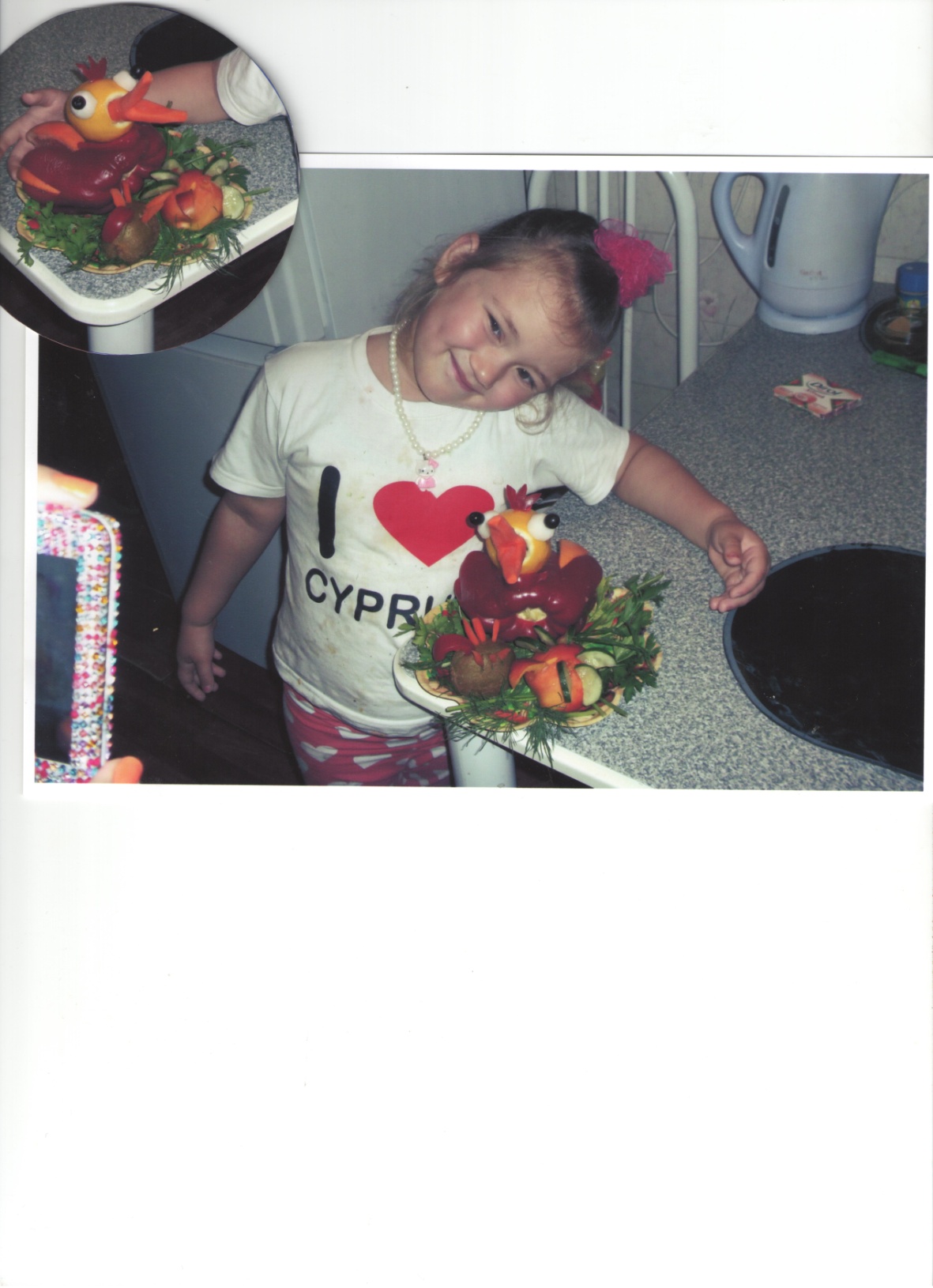 Состав: Болгарский перецМорковьГрейпфрутОгурецЛимонКивиРедисНектаринЧерный виноградПетрушкаукропПриготовление: Мы со Златой в своем салате изобразили «маму» птицу и её птенчиков.1.Фрукты, зелень и овощи помыть.2.В подходящей форме выстелить зелень.3. Из перца удалить сердцевину, края оформить как перышки.4. Грейпфрут нарезать перышками.5.В лимоне сделать отверстие и закрепить лимон с помощью шпажки на перце(голову на туловище)6.Почистить морковь, придать форму открытого рта. Поместить морковь в отверстие в лимон.7.почистить редиску, разрезать на 2 части; с помощью зубочистки соединить части редиски с виноградом и закрепить на лимоне (глазки)8.Вырезать из оставшихся частей болгарского перца хохолок любой желаемой формы и поместить на лимон сверху.9.Из выбранных для птенцов фруктов( в данном случае- киви и нектарин): срезаем низ для устойчивости, делаем отверстия для головы и крыльев, помещаем голову и крылья.«Витаминное гнездо» готово! Приятного витаминоедения!!!Данное блюдо очень интересно готовить и ребенку и маме, а также большое удовольствие съесть.